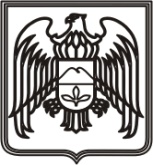 СОВЕТ  МЕСТНОГО  САМОУПРАВЛЕНИЯ СЕЛЬСКОГО ПОСЕЛЕНИЯ КАРАГАЧ ПРОХЛАДНЕНСКОГО МУНИЦИПАЛЬНОГО РАЙОНАКАБАРДИНО-БАЛКАРСКОЙ РЕСПУБЛИКИКЪЭБЭРДЕЙ – БАЛЪКЪЭР   РЕСПУБЛИКЭ  ПРОХЛАДНЭ  КУЕЙМ ХЫХЬЭКЪЭРЭГЪЭШ  КЪУАЖЭ  СОВЕТЫМ  И  ЩЫПIЭ  САМОУПРАВЛЕНЭКЪАБАРТЫ – МАЛКЪАР  РЕСПУБЛИКАНЫ  ПРОХЛАДНА  РАЙОНУНУКАРАГАЧ  ЭЛЬНИ  СОВЕТИНИ  ЖЕР  ЖЕРЛИ  САМОУПРАВЛЕНИЯСЫ____________________________________________________________________________361022,   КБР,  Прохладненский район,  с. Карагач,  ул. Абубекирова,102, тел. 51 2 39  РЕШЕНИЕ № 59/3         УНАФЭ № 59/3     БЕГИМИ № 59/313 июня 2019 года.                                                                            с.п.Карагач   Об утверждении Положения об оплате  труда и материальном стимулировании по должностям, не отнесенным к муниципальным должностям и должностям муниципальной службы органа местного самоуправления сельского поселения Карагач  Прохладненского муниципального района КБР	В соответствии с Трудовым кодексом Российской Федерации, Федеральным законом от 06.10.2003 г. № 131-ФЗ «Об общих принципах организации местного самоуправления в Российской Федерации», Постановлением Минтруда Российской Федерации от 21.08.1998 г. № 37 «Об утверждении квалификационного справочника должностей руководителей, специалистов и других служащих», Уставом сельского поселения Карагач Прохладненского муниципального района КБР, и в целях упорядочения оплаты труда по должностям, не отнесенным к муниципальным должностям и должностям муниципальной службы местной администрации сельского поселения Карагач Прохладненского муниципального района КБР, Совет местного самоуправления сельского поселения Карагач Прохладненского муниципального района Решил:Утвердить прилагаемое Положение об оплате  труда и материальном стимулировании по должностям, не отнесенным к муниципальным должностям и должностям муниципальной службы органа местного самоуправления сельского поселения Карагач Прохладненского муниципального района КБР.Контроль за исполнением настоящего Решения возложить на постоянно действующую комиссию по вопросам экономики, финансам, учета, торговли и бытового обслуживания. 3. Обнародовать настоящее Решение в порядке, установленном Уставом сельского поселения Карагач  Прохладненского муниципального района КБР.4. Настоящее Решение вступает в силу с момента его обнародования и распространяется на правоотношения, возникшие с 01.08.2019г.Зам.председателя  Советаместного самоуправления сельского поселения КарагачПрохладненского муниципального района КБР		                                 Кертов А.Т.Приложениек решению сессии Совета местного самоуправления сельского поселения Карагач  Прохладненского муниципального района КБР от « 13 » июня 2019 года № 59/3ПОЛОЖЕНИЕоб оплате  труда и материальном стимулировании по должностям, не отнесенным к муниципальным должностям и должностям муниципальной службы органа местного самоуправления сельского поселения Карагач  Прохладненского муниципального района КБР1.Общие положения Настоящее Положение об оплате  труда и материальном стимулировании по должностям, не отнесенным к муниципальным должностям и должностям муниципальной службы органа местного самоуправления сельского поселения Карагач Прохладненского муниципального района КБР (далее - Положение) определяет размеры должностных окладов по должностям, не отнесенным к муниципальным должностям и должностям муниципальной службы  органа местного самоуправления сельского поселения Карагач Прохладненского муниципального района КБР, оплата труда которых осуществляется за счет средств местного бюджета сельского поселения Карагач Прохладненского муниципального района,  размеры ежемесячных надбавок и иных дополнительных выплат, входящих в фонд оплаты труда, порядок их назначения и выплаты; размеры и порядок материального стимулирования.Настоящее Положение распространяется на категории должностей, не отнесенных к муниципальным должностям и должностям муниципальной службы (за исключением технического персонала учреждения), входящих в состав центрального аппарата  органа местного самоуправления сельского поселения Карагач Прохладненского муниципального района КБР. Оплата труда работников, замещающих должности, не являющиеся муниципальными должностями и должностями муниципальной службы, состоит из месячного должностного оклада (далее - должностной оклад), ежемесячных и иных дополнительных выплат.Размеры должностных окладов устанавливаются согласно приложению №1 к настоящему Положению.Работникам в пределах фонда оплаты труда производятся следующие  ежемесячные и дополнительные выплаты:а) надбавка за выслугу лет;б) ежемесячная надбавка за сложность и напряженность;в) ежемесячное денежное поощрение; г) премия по результатам работы за месяц;д) единовременная выплата при предоставлении ежегодного оплачиваемого отпуска и материальная помощь;е) иные выплаты, предусмотренные законодательством Российской Федерации, Кабардино-Балкарской Республики, муниципальными правовыми актами.       1.6.  Условия оплаты труда, включая размер должностного оклада  работника, размеры доплат и надбавок, иные  выплаты, являются обязательными для включения в трудовой договор. 2. Порядок и условия установления выплат         2.1.   Надбавка к должностному окладу за выслугу лет Размеры надбавки за выслугу лет устанавливаются в следующих размерах:	Стаж работы для выплаты ежемесячной надбавки за выслугу лет к должностному окладу работников, занимающих должности, не являющиеся муниципальными должностями и должностями муниципальной службы, исчисляется согласно Приложению № 2 к настоящему Положению. Ежемесячная надбавка за выслугу лет учитывается во всех случаях исчисления среднего заработка.Ежемесячная надбавка за выслугу лет выплачивается с момента возникновения права на назначение или изменение размера этой надбавки.В том случае, если у работника право на назначение или изменение размера надбавки за выслугу лет наступило в период исполнения служебных обязанностей, при переподготовке или повышении квалификации с отрывом от работы в учебном учреждении, где за слушателем сохраняется средняя заработная плата, и в других аналогичных случаях, при которых за работником сохраняется средний заработок, ему устанавливается указанная надбавка с момента наступления этого права и производится перерасчет среднего заработка.Уполномоченным лицом по установлению стажа для выплаты ежемесячной надбавки за выслугу лет и определения размера надбавки за выслугу лет является отдел кадров  органа местного самоуправления сельского поселения Карагач Прохладненского муниципального района. Ответственность за своевременный пересмотр размера надбавки за выслугу лет возлагается на отдел кадров.Решение о назначении размера и выплате ежемесячной надбавки к должностному окладу за выслугу лет  оформляется актом работодателя.Ежемесячная надбавка за сложность и напряженностьЕжемесячная надбавка за сложность и напряженность устанавливается  размере от 25 до 50 процентов должностного оклада. Ежемесячная надбавка за сложность и напряженность устанавливается при приеме на работу. Решение об установлении конкретного размера ежемесячной надбавки оформляется актом работодателя. В течение года размер надбавки может быть пересмотрен по предложению непосредственного руководителя работника.Лицам, назначаемым на должности не отнесенные к муниципальным должностям и должностям муниципальной службы с установлением испытательного срока, ежемесячная надбавка за период испытания устанавливается в минимальном размере. Основными критериями для установления конкретных размеров ежемесячной надбавки являются:профессиональный уровень исполнения должностных обязанностей в соответствии с должностной инструкций (регламентом);сложность, срочность выполняемой работы, знание и применение в работе компьютерной и другой техники и др.;опыт работы по специальности и занимаемой должности;компетентность при выполнении наиболее важных, сложных и ответственных работ;качественное выполнение работ высокой напряженности и интенсивности (большой объем, систематическое выполнение срочных и неотложных поручений, а также работ, требующих повышенного внимания и др.);наличие переработки сверх нормальной продолжительности рабочего дня.За ненадлежащее исполнение служебных обязанностей ранее установленный размер ежемесячной надбавки может быть снижен, но не ниже минимального размера. 2.3. Ежемесячное денежное поощрение Ежемесячное денежное поощрение выплачивается в целях укрепления служебной и трудовой дисциплины, повышения мотивации эффективного исполнения должностных обязанностей, антикоррупционного поведения работников, развития инициативы, укрепления стабильности профессионального состава кадров. Ежемесячное денежное поощрение носит системный характер и учитывается во всех случаях исчисления среднего заработка. При приеме на работу ежемесячное денежное поощрение устанавливается правовым актом нанимателя в максимальном размере и выплачивается ежемесячно. Максимальные размеры ежемесячного денежного поощрения устанавливаются согласно Приложению № 1 к настоящему Положению.При наличии дисциплинарного взыскания работник может быть лишен ежемесячного денежного поощрения полностью или частично. Основанием для лишения ежемесячного денежного поощрения является применение по отношению к нему дисциплинарного взыскания в соответствии со статьей 192 Трудового кодекса Российской Федерации.Кроме того, работник может быть лишен ежемесячного денежного поощрения, если его действия или бездействие привели к штрафным санкциям.Работодатель вправе снизить работнику ежемесячное денежное поощрение в отчетном периоде, за который назначается ежемесячное денежное поощрение, за:-    совершение однократного нарушения трудовой дисциплины;-    невыполнение требований по охране труда и технике безопасности;- наличие обоснованных жалоб граждан или руководителей структурных подразделений на выполнение работником своих обязанностей.Лишение работника ежемесячного денежного поощрения производится актом работодателя на основании предложения непосредственного руководителя о размере снижения выплаты.Непосредственные руководители несут персональную ответственность за правомерность предложений о снижении ежемесячного денежного поощрения. Выплата ежемесячного денежного поощрения производится за счет средств фонда оплаты труда.2.4. Премия по результатам работы за месяцРазмер премии по результатам работы за месяц устанавливается работодателем на основании представления непосредственного руководителя. Размер премии устанавливается в процентном отношении к должностному окладу. Размер премии конкретному работнику максимальными размерами не ограничен.Премия по итогам работы за месяц выплачивается пропорционально отработанному времени в отчетном периоде, в пределах выделенных бюджетных ассигнований по фонду оплаты труда и оформляется актом работодателя.  При премировании работников по итогам работы  за месяц учитывается:-успешное и добросовестное исполнение работником своих должностных обязанностей в соответствующем периоде (отсутствие замечаний со стороны непосредственного руководителя и руководителей структурных подразделений);-инициатива,  применение в работе современных форм и методов организации труда, своевременность и полнота выполнения порученных заданий;- обеспечение безаварийной, безотказной и бесперебойной работы .При увольнении работника, премия выплачивается пропорционально отработанному времени в отчетном периоде.    2.5. Единовременное премирование Единовременное премирование может осуществляться за выполнение особо важных и срочных заданий, ответственных поручений, к юбилейным датам и профессиональным праздникам, в связи с памятными и праздничными датами. Размер единовременной  премии  максимальными размерами не ограничивается. Единовременные премии выплачиваются при наличии экономии по фонду оплаты труда и оформляются актом работодателя. 2.6. Единовременная выплата при предоставлении ежегодного оплачиваемого отпуска и материальная помощь.Работникам в пределах утвержденного фонда оплаты труда устанавливается единовременная выплата при предоставлении ежегодного оплачиваемого отпуска и материальная помощь.Единовременная  выплата при предоставлении ежегодного оплачиваемого отпуска производится в размере двух должностных окладов.Оказание материальной помощи  производится в течение календарного года в размере двух должностных окладов.Материальная помощь выплачивается, как правило, к ежегодному оплачиваемому отпуску или, по письменному заявлению работника, в иные сроки текущего года.          Работникам, не отработавшим полного календарного года (за исключением случаев увольнения), материальная помощь и единовременная выплата при предоставлении ежегодного оплачиваемого отпуска выплачиваются пропорционально времени нахождения на должностях не отнесенных к муниципальным должностям и должностям муниципальной службы в соответствующем календарном году. Выплаты производятся за период от даты приема (выхода) на работу по 31 декабря соответствующего календарного года включительно. При увольнении материальная помощь и единовременная выплата при предоставлении ежегодного оплачиваемого отпуска выплачиваются пропорционально времени нахождения на  должностях, не отнесенных к муниципальным должностям и должностям муниципальной службы в соответствующем календарном году.        В случае, если увольняемому работнику материальная помощь и единовременная выплата при предоставлении ежегодного оплачиваемого отпуска уже были выплачены в полном объеме в соответствующем календарном году, их перерасчет не производится.Право на получение материальной помощи сохраняется в случаях, когда работник фактически не работал, но за ним, в соответствии с законодательством, сохранялось место работы (должность), за исключением периодов нахождения в отпуске по уходу за ребенком. Материальная помощь также не выплачивается временно отсутствующим работникам, на место которых принят другой сотрудник.Работникам, уволенным из органа местного самоуправления сельского поселения Карагач  Прохладненского муниципального района и вновь принятым на работу в этом же году, выплата материальной помощи и единовременной выплаты при предоставлении ежегодного оплачиваемого отпуска не производится, при условии получения данных выплат в полном объеме по прежнему месту работы.Оказание материальной помощи и получение единовременной выплаты при предоставлении ежегодного оплачиваемого отпуска производится на основании письменного заявления работника и оформляется актом работодателя.2.7.  Выплаты за работу в условиях, отклоняющихся от нормальных 2.7.1.Оплата труда работников, занятых на тяжелых работах, работах с вредными и (или) опасными и иными особыми условиями труда устанавливается в повышенном размере по сравнению с тарифными ставками, окладами (должностными окладами), установленными для различных видов работ с нормальными условиями труда, но не ниже размеров, установленных трудовым законодательством и иными нормативными правовыми актами, содержащими нормы трудового права.Конкретные размеры повышения оплаты труда устанавливаются работодателем с учетом мнения представительного органа работников в порядке, установленном статьей 372 Трудового кодекса для принятия локальных нормативных актов, либо коллективным договором, трудовым договором.Решение об установлении конкретных размеров выплат работникам, занятым на тяжелых работах, работах с вредными и (или) опасными и иными особыми условиями труда, принимаются по результатам проведения аттестации рабочих мест.2.7.2. Работникам, выполняющим в одном и том же учреждении в пределах рабочего дня наряду со своей основной работой, обусловленной трудовым договором, дополнительную работу по другой должности (профессии) или исполняющим обязанности временно отсутствующего работника без освобождения от своей основной работы, производится выплата за совмещение профессий (должностей) или исполнение обязанностей временно отсутствующего работника.За совмещение профессий (должностей), расширение зоны обслуживания, увеличение объема выполняемых работ, за исполнение обязанностей временно отсутствующего работника выплаты производятся  в пределах общего фонда оплаты труда.Выплаты устанавливаются как одному, так и нескольким лицам. Конкретный размер  определяется каждому работнику дифференцированно в зависимости от поручаемых функций или работ. Размеры выплат  могут быть изменены или полностью отменены при пересмотре в установленном порядке норм нагрузки, а также при ухудшении качества работы. Размеры выплат устанавливаются по соглашению сторон трудового договора (статьи 41 и 151 Трудового кодекса Российской Федерации).2.7.3. Оплата  за работу в выходные и нерабочие праздничные дни производится работникам, привлекавшимся к работе в выходные и нерабочие праздничные дни, в соответствии со статьей 153 Трудового кодекса РФ.Работа в выходной или нерабочий праздничный день оплачивается не менее чем в двойном размере:работникам, труд которых оплачивается по дневным и часовым тарифным ставкам, - в размере двойной дневной или часовой тарифной ставки;работникам, получающим оклад (должностной оклад), в размере одинарной дневной или часовой ставки (части оклада (должностного оклада) за день или час работы) сверх оклада (должностного оклада), если работа в выходной или нерабочий праздничный день производилась в пределах месячной нормы рабочего времени, и в размере двойной дневной или часовой ставки (части оклада (должностного оклада) за день или час работы) сверх оклада (должностного оклада), если работа производилась сверх месячной нормы рабочего времени.Повышенные размеры оплаты за работу в выходной или нерабочий праздничный день могут устанавливаться коллективным договором, локальным нормативным актом, принимаемым с учетом мнения представительного органа работников, трудовым договором.По желанию работника, работавшего в выходной или нерабочий праздничный день, ему может быть предоставлен другой день отдыха. В этом случае работа в выходной или нерабочий праздничный день оплачивается в одинарном размере, а день отдыха оплате не подлежит.При подсчете сверхурочных часов работа в праздничные дни, произведенная сверх нормы рабочего времени, не учитывается, поскольку она уже оплачена в двойном размере ( п. 4 разъяснения от 08.08.1966 N 13/П-21 (утв. Постановлением Государственного комитета Совета Министров СССР по вопросам труда и заработной платы и Президиума ВЦСПС от 8 августа 1966 г. N 465/П-21).    2.7.3.1. Работникам, которым выходные дни предоставляются в различные дни недели согласно скользящего графика, за работу в субботу и воскресенье, определенную в графике сотрудника в качестве рабочего дня, заработная плата выплачивается в одинарном размере.  Нерабочие праздничные дни, определенные  ст. 112 Трудового кодекса и законодательством Кабардино-Балкарской Республики, распространяются на все категории работников, в том числе и на тех, кто работает по скользящему графику и оплачиваются в повышенном размере в соответствии с п.2.6.4. настоящего Положения.    2.7.4. Размер повышения оплаты труда за работу в ночное время (с 22 часов до 6 часов) составляет 30 процентов должностного оклада, рассчитанного за час работы, за каждый час работы в ночное время.3. Формирование фонда оплаты труда3.1. Оплата труда по должностям, не отнесенным к муниципальным должностям и должностям муниципальной службы производится в соответствии с настоящим Положением за счет средств местного бюджета сельского поселения Карагач  Прохладненского муниципального района.3.2.  Формирование фонда оплаты труда производится на основании штатного расписания.При формировании фонда оплаты труда учитываются:а) численность работников, предусмотренная штатным расписанием;б) оклады по должностям, установленные в соответствии с Приложением 1 настоящего Положения.в) количество окладов, предусмотренное по должности в расчете на год.     Объем ассигнований на оплату труда по должностям, не отнесенным к муниципальным должностям и должностям муниципальной службы по учреждению определяется как сумма объемов средств по всем должностям, предусмотренным штатным расписаниемФОТтр = Дi x Оi хЧi , где:Дi - количество должностных окладов по i -й  должности, предусмотренное при утверждении годовых фондов оплаты труда в соответствии с настоящим Положением;Оi  - должностной оклад по i -й должности согласно штатному расписанию;Чi - количество штатных единиц по i -й  должности ,предусмотренное штатным расписанием.3.3. При изменении численности работников в течение года вследствие перехода на новый штат, штатный норматив и в других случаях, повлекших увеличение (уменьшение) штатной (плановой) численности работников, утвержденный фонд оплаты труда работников пересчитывается исходя из новой штатной (плановой) численности работников.3.4. Наименования должностей или профессий и квалификационные требования к ним должны соответствовать наименованиям и требованиям, указанным в Едином тарифно-квалификационном справочнике работ и профессий рабочих и Едином квалификационном справочнике должностей руководителей, специалистов и служащих, которые утверждаются федеральным органом исполнительной власти, осуществляющим функции по выработке государственной политики и нормативно-правовому регулированию в сфере труда.3.5. Годовой фонд оплаты по должностям, не отнесенным к муниципальным должностям и должностям муниципальной службы формируется за счет следующих выплат:1)должностной оклад - в размере 12 должностных окладов;2)ежемесячной надбавки за сложность и напряженность–в размере 6 должностных окладов;3)ежемесячной надбавки к должностному окладу за выслугу лет - в размере 3 должностных окладов;4)премий по результатам работы за месяц - в размере 12 должностных окладов;5)ежемесячного денежного поощрения - в размере:      - юрист - в размере 17 должностных окладов;6)единовременной выплаты при предоставлении ежегодного оплачиваемого отпуска - в размере 2 должностных окладов;7)материальной помощи - в размере 2 должностных окладов.Приложение №1об утверждении Положения об оплате  труда и материальном стимулировании по должностям, не отнесенным к муниципальным должностям и должностям муниципальной службы органа местного самоуправления Прохладненского муниципального района КБРРазмеры должностных окладов по должностям, не отнесенным к муниципальным должностям и должностям муниципальной службы, оплата труда которых осуществляется за счет средств местного бюджета сельского поселения Карагач Прохладненского муниципального района КБРПриложение № 2к Положению об оплате  труда и материальном стимулировании по должностям, не отнесенным к муниципальным должностям и должностям муниципальной службы органа местного самоуправления  сельского поселения Карагач Прохладненского  муниципального района КБРПоложение об исчислении стажа работы для выплаты ежемесячной надбавки за выслугу лет к должностному окладу работников,замещающих должности, не являющиесямуниципальными должностями и должностями муниципальной службыI. Исчисление стажа работы, дающего правона получение надбавок за выслугу лет1. В общий стаж работы, дающий право на получение ежемесячных надбавок за выслугу лет, включается:1.1. Время работы в:Администрации Президента Российской Федерации;аппарате Совета Безопасности Российской Федерации;аппарате Совета Обороны Российской Федерации;аппаратах Совета Федерации Федерального Собрания Российской Федерации, Государственной Думы Федерального Собрания Российской Федерации (Верховного Совета Российской Федерации);аппаратах Правительства Российской Федерации (Совета Министров - Правительства Российской Федерации), государственных органов Правительства Российской Федерации, государственных органов при Правительстве Российской Федерации;федеральных органах исполнительной власти, их территориальных органах, государственных органах федеральных органов исполнительной власти и государственных органах при федеральных органах исполнительной власти;дипломатических, торговых представительствах и консульских учреждениях Российской Федерации, представительствах федеральных органов исполнительной власти за рубежом, а также в межгосударственных органах управления стран-участников Содружества Независимых Государств;Управлении делами Президента Российской Федерации, Медицинском центре Управления делами Президента Российской Федерации (Медицинском центре при Правительстве Российской Федерации);аппарате Конституционного Суда Российской Федерации;аппаратах Конституционных (Уставных) судов субъектов Российской Федерации;аппаратах Верховного Суда Российской Федерации, Верховного Суда республики, краевого суда, областного суда, суда города федерального значения, суда автономной области, суда автономного округа, районного суда, мировых судей;аппаратах Высшего Арбитражного Суда Российской Федерации, федерального арбитражного суда округа, федерального арбитражного суда субъекта Российской Федерации;аппаратах Генеральной прокуратуры Российской Федерации, прокуратуры субъекта Российской Федерации, прокуратуры города (района);аппарате Счетной палаты Российской Федерации (Контрольно-бюджетном комитете при Верховном Совете Российской Федерации);аппарате Центральной избирательной комиссии Российской Федерации, аппаратах региональных избирательных комиссий;Главном управлении специальных программ Президента Российской Федерации;органах государственной власти субъектов Российской Федерации и иных государственных органах, образованных в соответствии с конституциями (уставами) субъектов Российской Федерации;органах местного самоуправления (отраслевых и межотраслевых органах местной администрации).1.2. Время работы по 31 декабря 1991 г. в:аппарате Президента СССР, аппаратах президентов союзных республик;Верховном Совете СССР и Президиуме Верховного Совета СССР, Верховных Советах и президиумах Верховных Советов союзных и автономных республик, краевых и областных Советах народных депутатов (Советах депутатов трудящихся), Советах народных депутатов (Советах депутатов трудящихся) автономных областей, автономных округов, в районных, городских, районных в городах, поселковых и сельских Советах народных депутатов (Советах депутатов трудящихся);Совете Министров СССР, Кабинете Министров СССР, Комитете по оперативному управлению народным хозяйством СССР, межреспубликанском (Межгосударственном) экономическом комитете, органах государственного управления при них, Советах Министров (Правительствах) союзных и автономных республик, исполнительных комитетах краевых и областных Советов народных депутатов (Советов депутатов трудящихся), Советов народных депутатов (Советов депутатов трудящихся) автономных областей и автономных округов, районных, городских, районных в городах, поселковых и сельских Советов народных депутатов (Советов депутатов трудящихся);министерствах и ведомствах СССР, союзных и автономных республик и их органах на территории СССР, дипломатических, торговых представительствах и консульских учреждениях СССР, представительствах министерств и ведомств СССР за рубежом, аппарате СЭВа и в Постоянном представительстве СССР в СЭВе, в иных международных организациях, в которых граждане бывшего СССР представляли интересы государства;Комитете конституционного надзора СССР, Контрольной палате СССР, органах народного контроля, органах государственного арбитража, судах и органах прокуратуры СССР;Советах народного хозяйства.1.3. Время работы в аппарате:профсоюзных органов всех уровней (до 31 декабря 1991 г.), а также на освобожденных выборных должностях этих органов;партийных органов всех уровней (до 14 марта 1990 г.), а также на освобожденных выборных должностях этих органов.1.4. Время работы на выборных должностях на постоянной основе в органах государственной власти и органах местного самоуправления.1.5. Время работы в качестве освобожденных работников профсоюзных организаций в аппарате органов государственной власти (до 31 декабря 1991 года).1.6. Время обучения работников органов государственной власти, органов местного самоуправления  в учебных заведениях, осуществляющих переподготовку, повышение квалификации, если они работали в этих органах до поступления на учебу.1.7. Время военной службы, службы в органах внутренних дел, налоговой службы, налоговой полиции, таможенных органах и в органах уголовно-исполнительной системы.1.8. Время частично оплачиваемого отпуска по уходу за ребенком до достижения им возраста полутора лет и дополнительного отпуска без сохранения заработной платы по уходу за ребенком до достижения им возраста трех лет женщин, состоящих в трудовых отношениях с органами местного самоуправления.1.9. Время работы в объединениях союзного и республиканского подчинения, государственных концернах, ассоциациях, других государственных организациях, созданных на базе ликвидированных министерств и ведомств, их главных управлений решениями Совета Министров СССР или Советов Министров (Правительств) союзных и автономных республик, в иных организациях и учреждениях, выполнявших в соответствии с законодательством функции государственного управления на основании официального разъяснения Министерства труда и социального развития Российской Федерации и Министерства юстиции Российской Федерации.2.   В общий стаж работы, дающий право на получение ежемесячных надбавок за выслугу лет, включаются периоды работы по должностям, отнесенным к должностям руководителей, специалистов и служащих, согласно Единого квалификационного справочника должностей руководителей, специалистов и служащих; периоды замещения  государственных должностей и должностей государственной гражданской службы; периоды замещения муниципальных должностей и должностей муниципальной службы. II. Порядок начисления и выплаты надбавки за выслугу лет2.1. Надбавка за выслугу лет начисляется исходя из должностного оклада работника без учета доплат и надбавок и выплачивается ежемесячно одновременно с заработной платой.2.2. Ежемесячная надбавка за выслугу лет учитывается во всех случаях исчисления среднего заработка.Ежемесячная надбавка за выслугу лет выплачивается с момента возникновения права на назначение этой надбавки.В том случае, если у работника право на назначение надбавки за выслугу лет наступило при переподготовке или повышении квалификации с отрывом от работы в учебном учреждении, где за слушателем сохраняется средняя заработная плата, и в других аналогичных случаях, при которых за работником сохраняется средний заработок, ему устанавливается указанная надбавка с момента наступления этого права и производится соответствующий перерасчет среднего заработка.2.3.  Назначение надбавки производится на основании акта работодателя.2.4. Основным документом для определения общего стажа работы, дающего право на получение ежемесячной надбавки за выслугу лет, является трудовая книжка.При стажеРазмер надбавки, %от 1 до 5 лет10от 5 до 10 лет15от 10 до 15 лет20свыше 15 лет30Наименование должностиДолжностные оклады, руб.Ежемесячное денежное поощрение (должностных окладов) Юрист3570,001,42